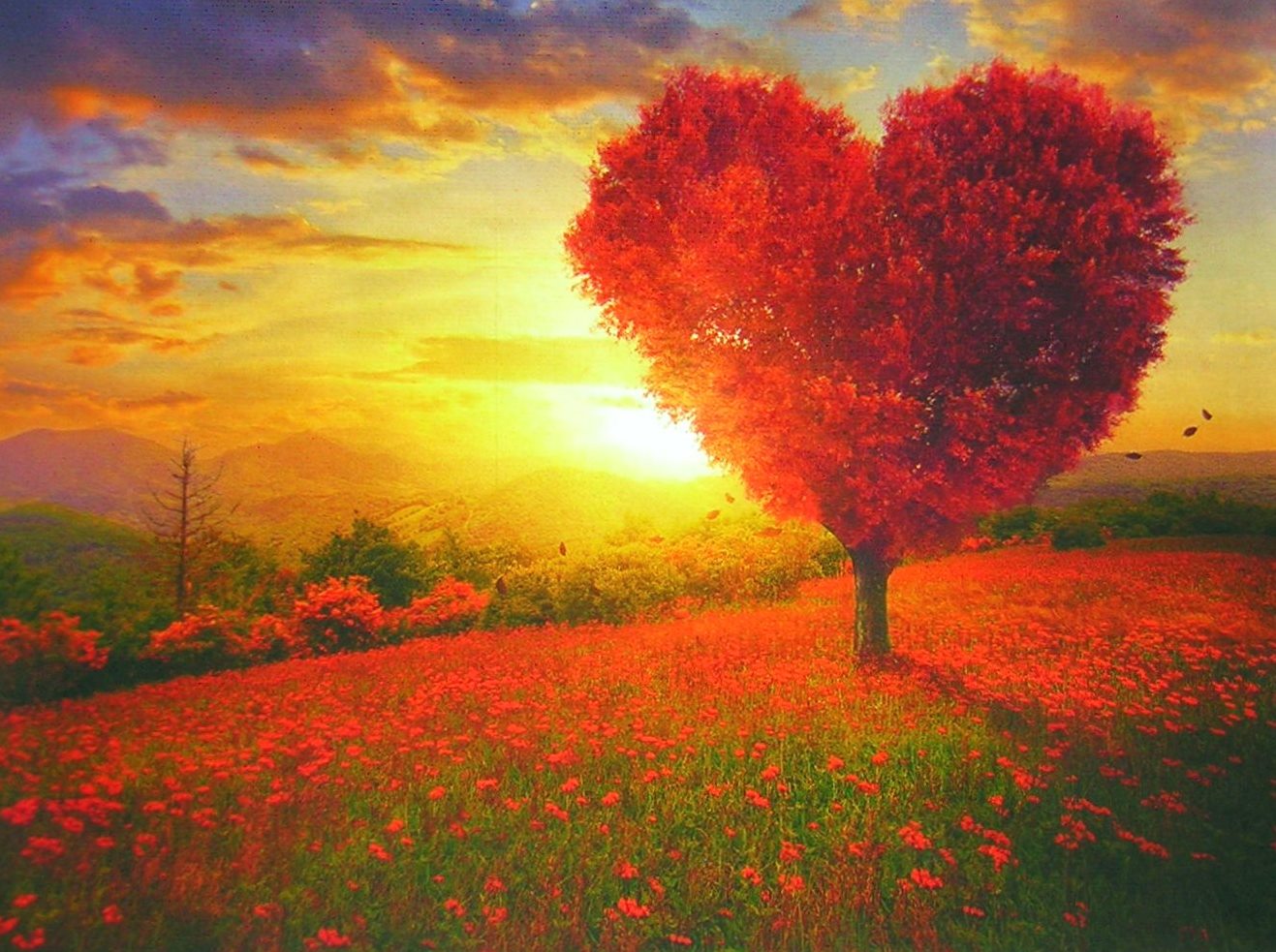 宇宙爱神对所有人类以外的人的心灵呼唤我的爱的祝福来自整个创造物的中心生命源泉--它是我的天国爱的精神的永恒脉动的心脏，在我是中的上帝--在我的爱的话语中通过传令官发散到人类和他们的灵魂，同样也发散到秋天领域中的所有生命，他们乐意向它开放。我现在用我的宇宙爱之光试图接触所有天外生命，使他们在意识上振动得更高，在精神上觉醒，并跟随我的心的召唤，回到他们的天堂。诚然，根据以前在天国中天国和叛教者之间的协议--按照他们自己的想法生活在自我创造的天外世界的宇宙时间限制中--他们天外生活的最后一个宇宙纪元现在已经过期。这意味着：现在，堕落世界和其中的众生的回归将由我和自愿的天体和更高进化的地外生命相继启动。因此，我，爱的天体精神，从我的心中召唤所有在微妙的、部分物质的和物质的秋季世界的各种意识的天外生命--首先，在地球即将撤离之前，各大洲的人们以及在地球上的境界的许多游荡的灵魂，并在他们的心中讲话。"现在请你们转过身来，踏上通往光明家园的道路，现在再次将自己定位在公正、自由和非个人化的生活规则上，同时也将你们之前生活的天人的温和、谦逊和衷心的品质越来越多地融入你们的生活中！"。“现在请听从我衷心的召唤，回到你的光明之家。我爱你，不再希望看到你在天国不在的情况下悲伤和痛苦，而是在天国的星球上再次焕发出幸福的光芒！我希望你能在天国的星球上继续努力。